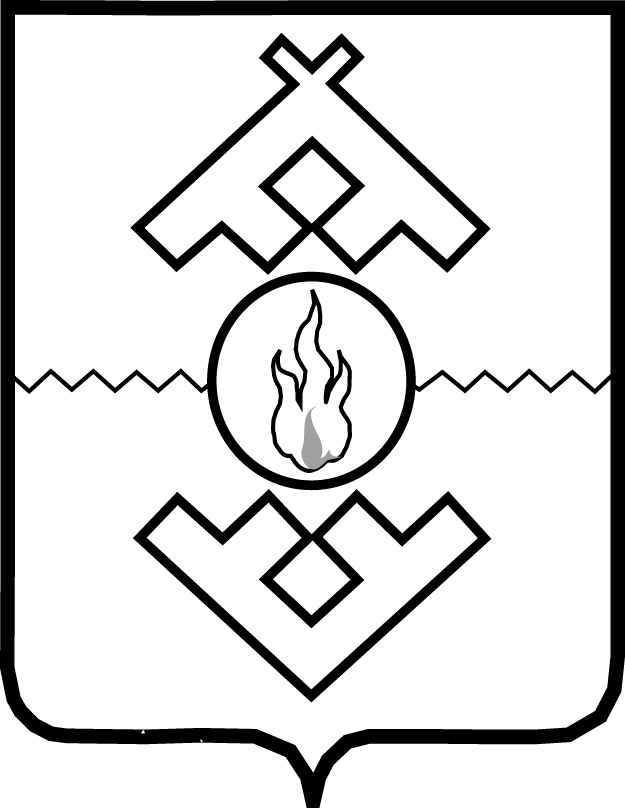 Департамент природных ресурсов, экологии и агропромышленного комплекса Ненецкого автономного округа ПРИКАЗот ______________ 2022 г. № ____-прг. Нарьян-МарО признании утратившими силу отдельных приказов и отдельных структурных единиц приказов Департамента природных ресурсов, экологии и агропромышленного комплекса Ненецкого автономного округаВ целях приведения нормативных правовых актов в соответствие 
с действующим законодательством Российской Федерации и Ненецкого автономного округа, руководствуясь статьей 31 закона Ненецкого автономного округа от 03.02.2006 № 673-оз «О нормативных правовых актах Ненецкого автономного округа», ПРИКАЗЫВАЮ:1. Признать утратившими силу:1) приказ Департамента природных ресурсов, экологии и агропромышленного комплекса Ненецкого автономного округа от 28.01.2016 № 5-пр «Об утверждении Административного регламента по предоставлению государственной услуги «Лицензирование деятельности по заготовке, хранению, переработке и реализации лома черных, цветных металлов в Ненецком автономном округе»;2) приказ Департамента природных ресурсов, экологии и агропромышленного комплекса Ненецкого автономного округа от 01.06.2016 № 42-пр «О внесении изменений в Административный регламент по предоставлению государственной услуги «Лицензирование деятельности по заготовке, хранению, переработке 
и реализации лома черных, цветных металлов в Ненецком автономном округе»;3) пункт 3 изменений в отдельные приказы Департамента природных ресурсов, экологии и агропромышленного комплекса Ненецкого автономного округа, утвержденных приказом Департамента природных ресурсов, экологии 
и агропромышленного комплекса Ненецкого автономного округа от 30.06.2016 
№ 55-пр;4) пункт 6 изменений в отдельные приказы Департамента природных ресурсов, экологии и агропромышленного комплекса Ненецкого автономного округа, утвержденных приказом Департамента природных ресурсов, экологии 
и агропромышленного комплекса Ненецкого автономного округа от 09.11.2016 
№ 77-пр;5) пункт 3 изменений в отдельные приказы Департамента природных ресурсов, экологии и агропромышленного комплекса Ненецкого автономного округа, утвержденных приказом Департамента природных ресурсов, экологии 
и агропромышленного комплекса Ненецкого автономного округа от 30.06.2017 
№ 36-пр;6) пункт 3 изменений в отдельные приказы Департамента природных ресурсов, экологии и агропромышленного комплекса Ненецкого автономного округа, утвержденных приказом Департамента природных ресурсов, экологии 
и агропромышленного комплекса Ненецкого автономного округа от 30.10.2017 
№ 48-пр;7) пункт 8 изменений в отдельные приказы Департамента природных ресурсов, экологии и агропромышленного комплекса Ненецкого автономного округа, утвержденных приказом Департамента природных ресурсов, экологии 
и агропромышленного комплекса Ненецкого автономного округа от 04.04.2018 
№ 7-пр;8) пункт 8 изменений в отдельные приказы Департамента природных ресурсов, экологии и агропромышленного комплекса Ненецкого автономного округа, утвержденных приказом Департамента природных ресурсов, экологии 
и агропромышленного комплекса Ненецкого автономного округа от 14.08.2018 
№ 20-пр.2. Настоящий приказ вступает в силу со дня его официального опубликования.Руководитель Департамента природных ресурсов, экологии и агропромышленного комплексаНенецкого автономного округа                                                                          А.М. Чабдаров 